February 7, 2022Mr. Jonathan S. Flesher, Vice President - DevelopmentBeatty Development Group, LLC1300 Thames Street, Suite 10Baltimore, MD 21231Re: TRP Project, Harbor Point/Allied Chemical Chrome Works Site, Baltimore City Dear Mr. Flesher:The Maryland Department of the Environment’s (MDE) Solid Waste Program (SWP) has reviewed the revised narrative document entitled “Area 1, Phase 2 Detailed Development Plan, Parcel 3 Development, Honeywell Baltimore Works Site, Baltimore, Maryland” and associated documents (the “DDP”) as resubmitted with the revised date January 21. 2022, which provides a project description and the applicable plans for the construction of the T. Rowe Price Global Headquarters and associated development (the “TRP Project”) located on the south side of the former Allied-Signal Baltimore Chrome Works site.  This site is regulated under a Consent Decree ordered on September 29, 1989 and an Agreement and Covenant Not to Sue (“Covenant”) dating from 2003 that governs the development of the former Allied site.  At this time, the revised DDP is approved in accordance with Section IV.19 of the 2003 Covenant governing the redevelopment of the subject site.  In addition to the Narrative document cited above, the following documents constitute the approved DDP: List of TablesTable 1: Area 1 Cap Function Analysis Table 2: Stormwater AnalysisList of FiguresFigure 1: Area 1, Phase 2, Detailed Development Plan, Parcel 3 Development, Sheet 1
Figure 2: Area 1, Phase 2, Detailed Development Plan, Parcel 3 Development, Sheet 2
Figure 3: Area 1, Phase 2, Detailed Development Plan, Parcel 3 Development, Sheet 3Appendix A	Project control DocumentsAppendix A-1	Material Handling and Management PlanAppendix A-2	Health and Safety GuidanceAppendix A-3	Storm Water Pollution Prevention PlanAppendix A-4	Spill Prevention and Response PlanAppendix A-5	Construction Air Monitoring PlanAttachment 1	Quality Assurance Project PlanAppendix B	Drawing Index and DrawingsAppendix C	Construction scheduleAppendix D	Engineering EvaluationAppendix E	SURFACE WATER AND GROUNDWATER MONITORING LOCATIONSEE Memo 1	Storm Water Storage DemandEE Memo 2	Impedance to the Drainage NetEE Memo 3	Estimated Settlement Under Development FillEE Memo 4	Construction Vehicle Load Spreading analysis and Road LayoutEE Memo 5	Slab-on-Grade Development Cap at Garage LevelEE Memo 6	Evaluation of Existing Covered Slip and Type J PlatformAppendix F	usepa’s correspondence from mr. russell fish, dated 
21 may 2014, to mr. jonathan flesherThe work that was performed to address the previous letters of comment is appreciated, and we look forward to working with you to successfully complete this project.  Please notify this Program of your anticipated date that mobilization starts at the site, and of the dates and times of construction meetings.  If you have any questions in this matter, please refer them to me at 410-537-3376, or via email at ed.dexter@maryland.gov.  As we are currently teleworking part time, email is the best way to contact me.Sincerely, 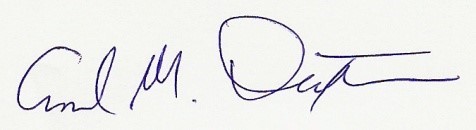 Edward M. Dexter, P.G., AdministratorSolid Waste Program (SWP)EMD:EMD:edcc: 	Moshood Oduwole, Project manager, U.S. EPA Region 3	Eric Christodoulatos, Senior Remediation Manager, Honeywell       	Kaley Laleker, Director, Land Management Administration (LMA), MDE	Matthew Zimmerman, Assistant Attorney General, OAG	Brian Coblentz, Chief, Compliance Division, LMA/SWPAddresses:Moshood OduwoleU.S. Environmental Protection Agency – Region III165 Arch StreetMail Code: 3LC20Philadelphia, PA 19103 Oduwole.Moshood@epa.gov